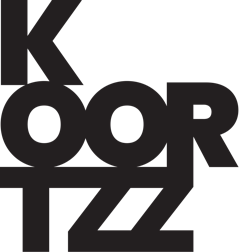 BARBARA ROTTIERSDe H van HumboldtMet haar boek De H van Humboldt was Barbara Rottiers nog lang niet uitverteld over haar nieuwe liefde, Alexander von Humboldt. Dus maakte ze er samen met muzikant Jeroen Goegebuer een muzikale vertelling/theatrale lezing/live luisterspel van. Want die geniale avonturier mag dan al 150 jaar dood zijn, je kan je er nog altijd goed mee amuseren! Van bergbeklimmen op blote voeten tot zwemmen tussen krokodillen… Alexander von Humboldt deed het allemaal. Hij was de grondlegger van de ecologie en in zijn tijd wereldberoemd. Darwin zei zelfs: ‘Ik sta op de schouders van Humboldt’. Zijn inzicht dat alles in de natuur samenhangt en zijn ideeën over de klimaatopwarming mogen dan 200 jaar oud zijn, ze zijn meer dan ooit relevant. Hoog tijd om dit genie weer van onder het stof te halen. Waar is die plumeau?!? Humboldt is tevens campagnefiguur van de week van het bos.Vertelling, tekst en concept: Barbara Rottiers Muziek (mandoline, viool) en soundscape: Jeroen Goegebuer BIOGRAFIE
Barbara Rottiers is een avontuurlijke verhalenverteller in woord en beeld.Ze schrijft en illustreert documentaire kinderboeken en vertelt daarover op een podium. Maar tegen rondreizen met een Storysnapper in de savanne zegt zij natuurlijk ook niet nee.
Als zij spreekt over 'het werk', refereert Barbara daarmee uit gewoonte nog altijd naar haar jarenlange job als presentatrice en programmamaker voor VRT, Radio1. Die baan zei ze vaarwel om dat te doen waarvan ze denkt dat ze het moèt doen.VOOR SCHOLEN – LESMAP
https://www.natuurenbos.be/week-van-het-bos/vorige-edities 
(Op ontdekking met Alexander von Humboldt, voor 6-12 jaar – 2021)